Как  это важно…Как это важно - смотреть в глаза,
В которых ночью сияют звезды,
И светит солнце, когда гроза.
Как это важно, как это просто...

Как это сладко, когда Нужна,
Когда как воздух Необходима,
Когда не помнишь, что ты сильна,
Но знаешь точно - Непобедима.

Как это важно - сходить с ума,
Лежать в обнимку и молча слушать,
Как пахнет вечер, как спит зима...
Как это важно! Как это нужно!

Как это важно - уметь прощать,
Не ранить сердце неосторожно,
Держать в ладони, едва дыша -
Как это просто, как это сложно...(автор неизвестен)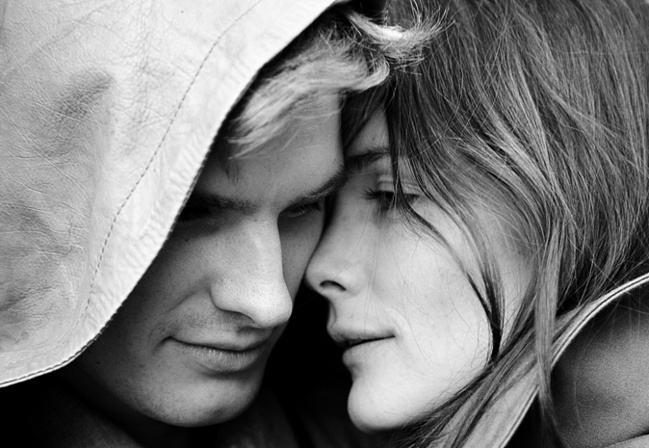 